INDICAÇÃO Nº                  Assunto: Solicita a execução de recapeamento asfáltico na Avenida José Soave no Jardim Ester. Senhor Presidente,INDICO, ao Sr. Prefeito Municipal, nos termos do Regimento Interno desta Casa de Leis, que se digne Sua Excelência determinar ao setor competente da Administração que providencie para que seja executado o serviço de recapeamento asfáltico em local indicado.                                    SALA DAS SESSÕES, 28 de novembro de 2018.SÉRGIO LUIS RODRIGUESVereador – PPS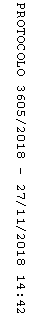 